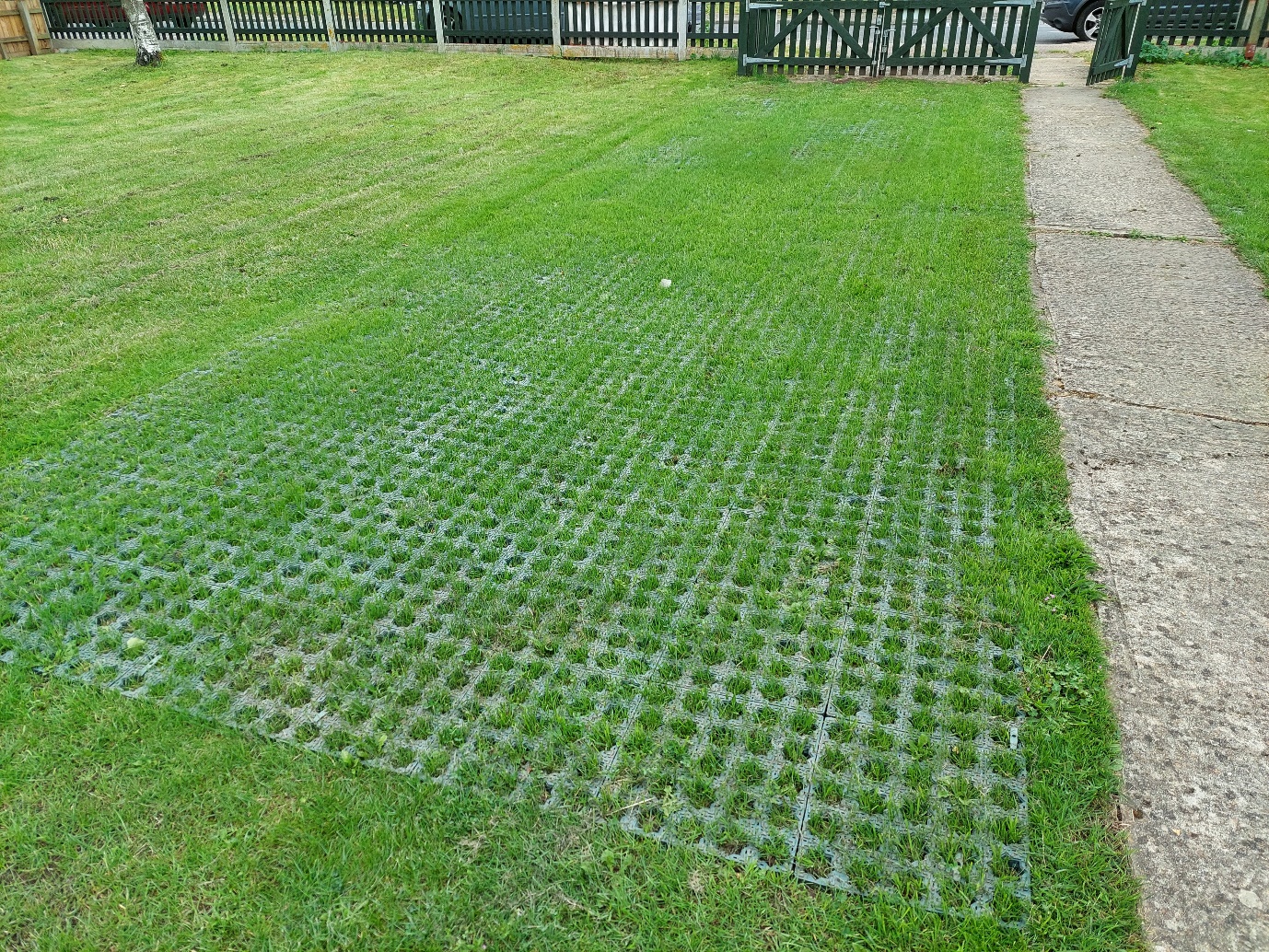 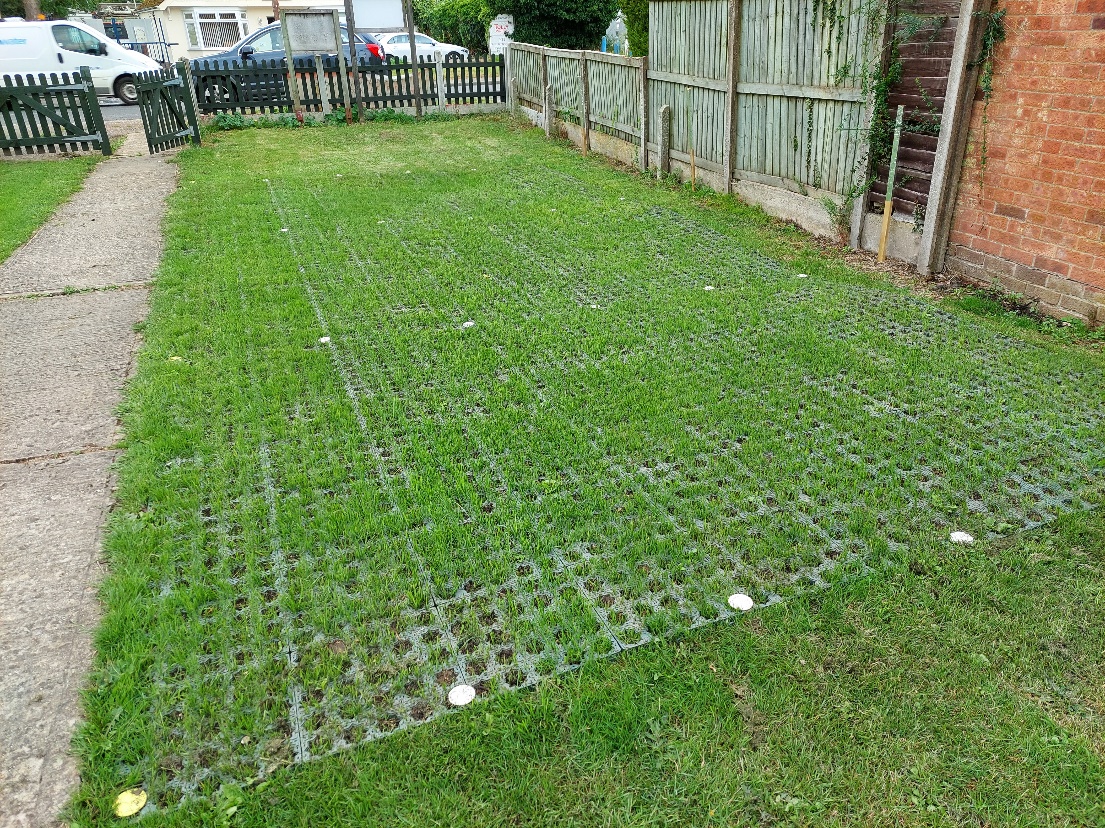 Gridforce IR35 - 34th Colchester Scout GroupInstalled 10th July 2021 – photographs taken three weeks later at first grass cutting